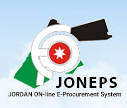 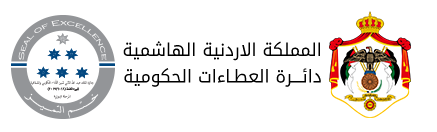 طلب تدريب  الجهات الطالبة / المستفيدة على التسجيل واجراءات نظام الشراء الإلكتروني الأردني  (JONEPS)إشارة إلى الموضوع إعلاه يرجى التكرم بالموافقة على تدريب الشركه/المؤسسة على اجراءات  نظام الشراء الالكتروني الأردني (JONEPS) وحسب المعلومات التالية :معلومات المؤسسة رمز المؤسسة : ..............................................................................اسم المؤسسة: ..........................................................................اسم المؤسسة باللغة الانجليزية :.......................................         البريد الالكتروني :.............................العنوان :............................................................................................... رقم الهاتف  :............................... رقم الفاكس : ................................ معلومات الاتصال لمندوب المؤسسة/ الشركة الأسم  : ......................................................رقم الهاتف :............................. رقم الهاتف الخلوي :............................ البريد الالكتروني : ................................الرقم الوطني : ..................................تم تقديم هذا الطلب بتاريخ :    /        / 2022          مستلم الطلب :                                                                 تم استلام الطلب بتاريخ :    /        / 2022تم التواصل مع مندوب المؤسسة وتحديد موعد بتاريخ :        الخدمة المقدمة : توقيع مستلم الطلب                                                                                                    توقيع متلقي الخدمة 